 Клининг предметов интерьера - чистота в порядке!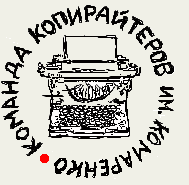 Эталонная чистота помещения и предметов интерьера – это наша задача в сфере профессиональной уборки, решение которой осуществляется безопасными для человека и экологии средствами.   Клининг предметов интерьера - комплексное мероприятие, направленное на санитарную и гигиеническую обработку:- крупных предметов (кресла, диваны, стулья, столы, шкафы, сантехника, кухонное оборудование); - мелких вещей и аксессуаров (вазы, картины, зеркала, полки, осветительные приборы, элементы декора). Клининг предметов интерьера – услуга, позволяющая добиться совершенной чистоты и дезинфекции любых поверхностей: от пола до потолка, от массивных изделий до хрупких сувениров.Компания «Клинтек – холдинг» предлагает целый спектр уборочных услуг, позволяющих добиться результата, удовлетворяющего потребности клиентов:- Чистка мягкой мебели, матрасов, штор: обновление обивки; удаление локальных пятен, пыли; очистка крупных загрязнений, дезодорирование, ароматизация, обработка антистатиком; - Чистка жалюзей: сухая и влажная обработка; демонтаж с химической полировкой с последующим монтажом; очищение нижних цепей и утяжелителей;- Чистка предметов из пластика, металла, дерева: обработка специальными составами для обновления поверхности; полировка; удаление пятен, царапин, пыли, следов от пальцев; - Чистка предметов из велюра, замши, кожи: бережная обработка мягкими средствами; удаление ворса, шерсти, волос; подбор специальных чистящих составов. - Химчистка ковровых и напольных покрытий: ликвидация пятен, неприятных запахов, обновление покрытия, придание ему «нового» вида; использование специальных составов для удаления бактерий, пылевых клещей, шерсти животных, химических загрязнений;- Удаление пыли, накипи, ржавчины с бытовой техники: чистка газовых плит, холодильников, вытяжек, микроволновых печей, разделочных досок. Любое помещение, будь то фешенебельная квартира, загородный дом или офис, требует заботы, ухода и попечения, на что часто у их собственников не хватает времени. Эту задачу мы берем на себя, выступая в качестве ваших помощников в сфере чистоты и комфортной жизнедеятельности, продуктивной работы и полноценного отдыха.Мы бережно относимся к имуществу хозяев, что является неукоснительным условием нашей работы.Сочетание квалифицированности сотрудников с использованием средств профессиональной химии - залог не только кристальной чистоты, но и сохранения ее на долгое время. Даже самые труднодоступные места в помещении, куда редко заглядывает глаз человеческий, будут приведены в состояние их первоначальной стерильности.Преимущества клининга интерьерных предметов на дому:- возможность личного контроля заказчика над всем процессом уборочных работ;- отсутствие необходимости транспортировки предметов (особенно мебели), что исключает их порчу во время переезда;- максимально короткий срок уборочного процесса.Мы приступаем к работе в любое время, удобное для заказчика и точно в оговоренный срок, что гарантирует вам безупречную чистоту перед запланированными событиями.Все химические средства, используемые в уборке, имеют сертификаты качества и гарантию безопасности. Весь персонал компании квалифицирован в сфере клининга. А современная мобильная техника для уборки позволяет использовать ее даже в самых маленьких помещениях.После всех клининговых операций ваша мебель и интерьерное убранство обретут новую жизнь, утраченную привлекательность и завидный порядок!Ежедневная комплексная уборка - свежо и чисто каждый день! Ежедневная или косметическая уборка – самый эффективный способ поддерживать необходимый уровень чистоты, что особенно актуально для жилых и коммерческих помещений:- коттеджи, загородные дома;- спортивные залы, фитнес-центры, бассейны;- салоны автомобилей;- офисы, кабинеты руководителей;- магазины, торговые центры;- хозяйственные блоки и производственные корпуса;- рестораны, кафе.  Всегда опрятный вид помещения и атмосфера свежести, царящая в нем, сказываются не только на эстетической панораме, но и на самочувствии его обитателей и посетителей:- В чистом офисе сотрудники лучше работают и меньше устают;- В чистом спортзале лучше проходят тренировки;- В чистом доме жильцы чувствуют себя уютно и комфортно.Компания «Клинтек – холдинг» решит быстро и оперативно насущную потребность в ежедневной уборке. Вы доверяете уборку нам – профессиональной команде, а сами спокойно занимаетесь своими делами. Мы предлагаем гибкий график наших работ для вашего удобства и планомерного распределения личного времени. Все уборочные работы будут проводиться в строго назначенное время и строго к его окончанию. Ваш привычный рабочий или индивидуальный режим не будет нарушен!Комплексная уборка может быть проведена как в утренние, так и в вечерние часы, при желании - в течение дня с определенной периодичностью.Мы используем только профессиональные средства и оборудование, что гарантирует полную сохранность имущества и исключает риск порчи мебели, напольных покрытий, любых предметов интерьера.Чистые результаты ждать себя не заставят: - каждый день директора и сотрудники офиса, работники магазинов и торговых павильонов будут встречать в чистом помещении и плодотворно уходить в работу, дыша свежим и чистым воздухом;- каждый день владельцы больших квартир и коттеджей будут наслаждаться порядком и чистотой, особенно те, кто содержит дома домашних животных или кто не имеет свободного времени на наведение порядка в личных апартаментах.Ежедневная комплексная уборка включает в себя следующие виды работ:- мытье окон, зеркал, стеклянных поверхностей, дверей;- удаление грязи, пыли, пятен с пола, стен, потолка;- влажная и сухая уборка;- чистка напольных, ковровых покрытий;- мытье душевых кабин, кафеля, ванных, туалетов;- дезодорация, заправка салфеток для рук и туалетной бумаги, мыла в диспенсеры;- чистка кухонной мебели, мытье посуды и бытовой техники;- вынос и утилизация мусора.В комплекс ежедневной уборки входит и уборка прилегающей территории, подъездов, предбанников, холлов, лестничных площадок, парковочных стоянок.В летний период мы осуществляем работы по уборке листвы и мусора с газона, очистке асфальтового покрытия, уборке придомовых террас и тротуаров, вывозе мусора. В зимний период предлагаем услуги по очистке асфальта от снега и ледовой корки с последующим их вывозом.В зависимости от площади объекта и его назначения мы составляем предварительный список ежедневных уборочных мероприятий, который предлагается клиенту для корректировки и окончательного согласования. Возможно, что ассортимент услуг будет дополнен или наоборот сокращен.Точная стоимость ежедневных работ определяется нашим специалистом, который приедет на объект для его оценки и консультации с заказчиком. Оговорить спектр услуг можно и заочно - по телефону или электронной почте. В документации будут зафиксированы все требования и условия сотрудничества, что позволит вам лично контролировать качество и уровень работ!Разовая уборка помещений - субботник в любой день недели!У вас наметился внеплановый переезд, очередной визит гостей или родственников, а может, вы только что закончили делать ремонт? Тогда разовая уборка помещения - услуга, которая в данный момент для вас актуальна и жизненно необходима.Профессиональная уборка квартиры, дома или офисного помещения позволяет исключить вас из кандидатов на монотонную работу, доверив ее нашей команде специалистов в сфере клининга и уборочного оборудования!Разовая уборка помещения может быть генеральной, послеремонтной, косметической. Она позволяет за короткое время привести в идеально чистый порядок необходимое помещение, используя в качестве помощников профессиональную химию и клининговое оборудование.Разовая или экспресс-уборка очень популярна у мужской части населения, так как позволяет быстро очистить квартиру или дом от компрометирующих следов холостяцкого проживания и привести в полный порядок жилое помещение перед приездом супруги или друзей.Данный вид уборки актуален и для женщин, которые по каким-либо причинам не успели воссоздать в доме должный регламент и теперь нуждающиеся в профессиональных услугах.Виды разовой уборкиГенеральная разовая уборка – единовременная услуга в области максимальной чистки помещения от любых загрязнений. Данный вид клининга должен предварять ежедневный, регулярный клининг, без него любые другие уборочные работы не будут эффективными. Капитальная уборка необходима после проведения массовых мероприятий и долгого периода эксплуатации помещения, при въезде в новый офис или квартиру. Спектр уборочных услуг:- глубокая чистка напольных покрытий;- уборка потолка и тщательная чистка осветительных приборов;- мытье окон и рам, подоконников и откосов;- химчистка мягкой мебели и ковров;- полировка мрамора, кафеля, металлических и стеклянных поверхностей;- вынос мусора, замену мусорных мешков.Уборка после ремонта или строительства – это заключительный этап обновления квартиры или дома, процесс кропотливый и трудоемкий. В ходе ее проведения наши сотрудники:- вынесут весь строительный мусор;- вымоют окна, подоконники, двери, стены, потолки, полы;- отмоют радиаторы отопления, трубы;- проведут чистку туалетов и ванных комнат, включая кафельную плитку;- очистят все поверхности от краски, локальных пятен, клея;- при необходимости дезинфицируют помещение.Благодаря нашей компании послеремонтная уборка не превратится в длительный хаос и личную катастрофу, мы возьмем на себя все ее негативные издержки для приведения помещения в достойный и приличный вид.Разовая косметическая уборка – поверхностный (частичный) клининг, проводимый с целью общей санитарно-гигиенической обработки. Спектр работ данного направления:- влажная и сухая уборка полов;- обеспыливание предметов интерьера;- чистка, дезинфекция сантехники, раковины;- полировка мебели;- вынос мусора.Несмотря на то, что разовая уборка - услуга единичная, это никак не отражается на ее качестве. Мы одинаково ответственно и грамотно подходим к любым видам уборочных работ, как на единовременной, так и долгосрочной основе.После сеанса уборки вы всегда можете заказать повторное его проведение в удобное для вас время.При желании уборка может быть сведена только к определенным видам услуг, например, мытью окон или очистке кафельных покрытий, уборке балкона или лоджии. В любом случае перед оформлением услуги вы можете согласовать с нашим специалистом условия услуги и определиться с зоной клининга!